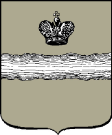 Российская ФедерацияГородская Дума города КалугиРЕШЕНИЕот 25.11.2020      				                                                                   № 336О внесении изменения в постановление Городской Думы города Калуги от 26.10.2005 № 202 «О местных налогах, действующих на территории муниципального образования «Город Калуга»На основании статей 5, 15 главы 31 Налогового кодекса Российской Федерации, в соответствии со статьей 24 Устава муниципального образования «Город Калуга» Городская Дума города Калуги РЕШИЛА:1. Внести изменение в Положение о земельном налоге на территории муниципального образования «Город Калуга», утвержденное постановлением Городской Думы города Калуги от 26.10.2005 № 202 «О местных налогах, действующих на территории муниципального образования «Город Калуга», изложив статью 5 в следующей редакции:«Статья 5 Порядок уплаты налога и авансовых платежей по налогу5.1. Налог и авансовые платежи подлежат уплате налогоплательщиками - организациями в порядке, установленном абзацем 2 пункта 1 статьи 397 Налогового кодекса Российской Федерации.5.2. Гаражно-строительные (гаражные, автогаражные) кооперативы и садоводческие (дачные) товарищества не исчисляют и не уплачивают авансовые платежи по налогу в течение налогового периода.».2. Настоящее решение вступает в силу с 01.01.2021, но не ранее чем по истечении одного месяца со дня его официального опубликования.3. Контроль за исполнением настоящего решения возложить на комитет Городской Думы города Калуги по бюджетно-финансовой, налоговой и экономической политике (Сотсков К.В.).Глава городского самоуправлениягорода Калуги                                                                                               Ю.Е. Моисеев